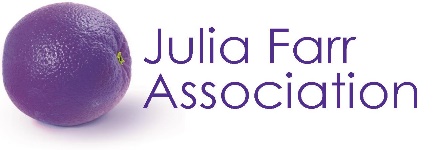 JFA Noske Christmas Fund 2022Guidance and application formThe JFA Noske Christmas Fund provides grants of $150 to assist eligible adults living with disability to celebrate Christmas. The Fund was established in 2009 in honour of the late Mr Noske who set aside funds to spread the joy of Christmas. Grants are available to support personal costs associated with Christmas, including presents for loved ones, food for Christmas day, clothing, travel and more.To be eligible to apply you must:be 18 years of age or over andbe a South Australian resident andlive with physical disability, acquired brain injury or degenerative neurological disorder andreceive, or be eligible for, a disability support pension or equivalent andgive consent to disclose all details within your application to the Australian Executor Trustees, as the trustee of the Noske Estate.There is a limited amount of funding available and we may not be able to fund all the applications we receive. If we receive more eligible applications than we can fund, we will select successful applications through a lottery.  Please do not assume your application will be successful just because you meet the eligibility criteria, or because you have received a grant from us before. Please do not make any spending commitments until we have told you whether your application has been successful or not.To apply, please complete and send this application form to:Address:	JFA Noske Christmas Fund, 104 Greenhill Road, Unley SA 5061Email:	grants@juliafarr.org.au  Telephone:	(08) 8373 8333   	Fax:	(08) 8373 8373APPLICATIONS MUST BE RECEIVED BY5:00PM ON FRIDAY 30 SEPTEMBER 2022We will contact you if we need any additional information, and to tell you our decision on your application. If you are awarded a grant, we will pay the funds by electronic transfer to your bank account.Please note that the maximum grant is $150 per person. We may award you less than $150. Grants are allocated at the discretion of the Julia Farr Association and our decision is final. JFA Noske Christmas Fund 2022Application formThis form must be completed in full. If you have any questions, please contact our office on (08) 8373 8333 or email grants@juliafarr.org,au before submitting your application.Your application Your bank detailsIf your grant application is successful, we will pay the grant directly into your bank account. Please return your completed application to:Address:	JFA Noske Christmas Fund, 104 Greenhill Road, Unley SA 5061Email:	grants@juliafarr.org.au  Applications must be received by 5pm, Friday 30 September, 2022Application ID (JFA Office Use Only)Application ID (JFA Office Use Only)NameDate of BirthDate of BirthEmailPhonePhoneAddressSuburb State StatePost CodePost CodeAre you an adult living with a physical disability, acquired brain injury, or degenerative neurological disorder?Are you an adult living with a physical disability, acquired brain injury, or degenerative neurological disorder?Are you an adult living with a physical disability, acquired brain injury, or degenerative neurological disorder?Are you an adult living with a physical disability, acquired brain injury, or degenerative neurological disorder?Are you an adult living with a physical disability, acquired brain injury, or degenerative neurological disorder?Are you an adult living with a physical disability, acquired brain injury, or degenerative neurological disorder?Are you an adult living with a physical disability, acquired brain injury, or degenerative neurological disorder?Are you an adult living with a physical disability, acquired brain injury, or degenerative neurological disorder?YesYesNoPlease provide detailsPlease provide detailsDo you receive, or are you eligible for, a Disability Support Pension or equivalent?Do you receive, or are you eligible for, a Disability Support Pension or equivalent?Do you receive, or are you eligible for, a Disability Support Pension or equivalent?Do you receive, or are you eligible for, a Disability Support Pension or equivalent?Do you receive, or are you eligible for, a Disability Support Pension or equivalent?Do you receive, or are you eligible for, a Disability Support Pension or equivalent?Do you receive, or are you eligible for, a Disability Support Pension or equivalent?Do you receive, or are you eligible for, a Disability Support Pension or equivalent?YesYesNoIf you receive an equivalent pension, please advise below what this isIf you receive an equivalent pension, please advise below what this isIf you receive an equivalent pension, please advise below what this isIf you receive an equivalent pension, please advise below what this isIf you receive an equivalent pension, please advise below what this isIf you receive an equivalent pension, please advise below what this isIf you receive an equivalent pension, please advise below what this isIf you receive an equivalent pension, please advise below what this isIf you receive an equivalent pension, please advise below what this isIf you receive an equivalent pension, please advise below what this isIf you receive an equivalent pension, please advise below what this isIf you answered Yes, please provide your CRNIf you answered Yes, please provide your CRNIf you answered Yes, please provide your CRNIf you answered Yes, please provide your CRNWhat Christmas item/activity do you wish to apply for?What Christmas item/activity do you wish to apply for?What Christmas item/activity do you wish to apply for?What Christmas item/activity do you wish to apply for?How would this item/activity benefit you?How would this item/activity benefit you?How would this item/activity benefit you?How would this item/activity benefit you?Amount requested (up to $150)*subject to available funds*Amount requested (up to $150)*subject to available funds*Bank Details Bank Details Bank Details Bank Details Bank Details Bank Details Bank Details Bank Details Name that the account is held inName that the account is held inBank NameBank NameBSB NumberBSB NumberAccount NumberAccount NumberIf payment is being made to a Public Trustee Account, please provide Public Trustee contact details so that we can advise them of payment:If payment is being made to a Public Trustee Account, please provide Public Trustee contact details so that we can advise them of payment:If payment is being made to a Public Trustee Account, please provide Public Trustee contact details so that we can advise them of payment:If payment is being made to a Public Trustee Account, please provide Public Trustee contact details so that we can advise them of payment:If payment is being made to a Public Trustee Account, please provide Public Trustee contact details so that we can advise them of payment:If payment is being made to a Public Trustee Account, please provide Public Trustee contact details so that we can advise them of payment:If payment is being made to a Public Trustee Account, please provide Public Trustee contact details so that we can advise them of payment:If payment is being made to a Public Trustee Account, please provide Public Trustee contact details so that we can advise them of payment:BSB Number BSB Number BSB Number Account Number Account Number Account manager nameAccount manager nameAccount manager namePhone Phone Phone Email Email Email If payment is being made to an Australian Executor Trustee Account (AET), please provide AET contact details so that we can advise them of payment:If payment is being made to an Australian Executor Trustee Account (AET), please provide AET contact details so that we can advise them of payment:If payment is being made to an Australian Executor Trustee Account (AET), please provide AET contact details so that we can advise them of payment:If payment is being made to an Australian Executor Trustee Account (AET), please provide AET contact details so that we can advise them of payment:If payment is being made to an Australian Executor Trustee Account (AET), please provide AET contact details so that we can advise them of payment:If payment is being made to an Australian Executor Trustee Account (AET), please provide AET contact details so that we can advise them of payment:If payment is being made to an Australian Executor Trustee Account (AET), please provide AET contact details so that we can advise them of payment:If payment is being made to an Australian Executor Trustee Account (AET), please provide AET contact details so that we can advise them of payment:BSB Number BSB Number BSB Number Account NumberAccount NumberAccount manager nameAccount manager nameAccount manager namePhonePhonePhoneEmailEmailEmailIf you change your bank account details after submitting this application form, please contact our office and provide us with your new bank details. Please note that if you don’t tell us your bank details have changed, we cannot ensure you will receive your grant in time for Christmas.‘if you change your bank account details between submitting this application form and December please contact our office to advise us of this change. Please note that if your application is approved and your bank account details change but you fail to inform us we cannot ensure you will receive funds in a timely manner.’If you change your bank account details after submitting this application form, please contact our office and provide us with your new bank details. Please note that if you don’t tell us your bank details have changed, we cannot ensure you will receive your grant in time for Christmas.‘if you change your bank account details between submitting this application form and December please contact our office to advise us of this change. Please note that if your application is approved and your bank account details change but you fail to inform us we cannot ensure you will receive funds in a timely manner.’If you change your bank account details after submitting this application form, please contact our office and provide us with your new bank details. Please note that if you don’t tell us your bank details have changed, we cannot ensure you will receive your grant in time for Christmas.‘if you change your bank account details between submitting this application form and December please contact our office to advise us of this change. Please note that if your application is approved and your bank account details change but you fail to inform us we cannot ensure you will receive funds in a timely manner.’If you change your bank account details after submitting this application form, please contact our office and provide us with your new bank details. Please note that if you don’t tell us your bank details have changed, we cannot ensure you will receive your grant in time for Christmas.‘if you change your bank account details between submitting this application form and December please contact our office to advise us of this change. Please note that if your application is approved and your bank account details change but you fail to inform us we cannot ensure you will receive funds in a timely manner.’If you change your bank account details after submitting this application form, please contact our office and provide us with your new bank details. Please note that if you don’t tell us your bank details have changed, we cannot ensure you will receive your grant in time for Christmas.‘if you change your bank account details between submitting this application form and December please contact our office to advise us of this change. Please note that if your application is approved and your bank account details change but you fail to inform us we cannot ensure you will receive funds in a timely manner.’If you change your bank account details after submitting this application form, please contact our office and provide us with your new bank details. Please note that if you don’t tell us your bank details have changed, we cannot ensure you will receive your grant in time for Christmas.‘if you change your bank account details between submitting this application form and December please contact our office to advise us of this change. Please note that if your application is approved and your bank account details change but you fail to inform us we cannot ensure you will receive funds in a timely manner.’If you change your bank account details after submitting this application form, please contact our office and provide us with your new bank details. Please note that if you don’t tell us your bank details have changed, we cannot ensure you will receive your grant in time for Christmas.‘if you change your bank account details between submitting this application form and December please contact our office to advise us of this change. Please note that if your application is approved and your bank account details change but you fail to inform us we cannot ensure you will receive funds in a timely manner.’If you change your bank account details after submitting this application form, please contact our office and provide us with your new bank details. Please note that if you don’t tell us your bank details have changed, we cannot ensure you will receive your grant in time for Christmas.‘if you change your bank account details between submitting this application form and December please contact our office to advise us of this change. Please note that if your application is approved and your bank account details change but you fail to inform us we cannot ensure you will receive funds in a timely manner.’Declaration of Applicant and Appointed Guardian if appointed: I consent to payment of funds in accordance with payment instructions provided in the above Bank Details. I declare the information provided in this application is true and correct and I will use the grants for the intended purpose. I consent to disclose all details within this application form to the Australian Executor Trustees as the trustee of the Noske Estate.Declaration of Applicant and Appointed Guardian if appointed: I consent to payment of funds in accordance with payment instructions provided in the above Bank Details. I declare the information provided in this application is true and correct and I will use the grants for the intended purpose. I consent to disclose all details within this application form to the Australian Executor Trustees as the trustee of the Noske Estate.Declaration of Applicant and Appointed Guardian if appointed: I consent to payment of funds in accordance with payment instructions provided in the above Bank Details. I declare the information provided in this application is true and correct and I will use the grants for the intended purpose. I consent to disclose all details within this application form to the Australian Executor Trustees as the trustee of the Noske Estate.Declaration of Applicant and Appointed Guardian if appointed: I consent to payment of funds in accordance with payment instructions provided in the above Bank Details. I declare the information provided in this application is true and correct and I will use the grants for the intended purpose. I consent to disclose all details within this application form to the Australian Executor Trustees as the trustee of the Noske Estate.Declaration of Applicant and Appointed Guardian if appointed: I consent to payment of funds in accordance with payment instructions provided in the above Bank Details. I declare the information provided in this application is true and correct and I will use the grants for the intended purpose. I consent to disclose all details within this application form to the Australian Executor Trustees as the trustee of the Noske Estate.Declaration of Applicant and Appointed Guardian if appointed: I consent to payment of funds in accordance with payment instructions provided in the above Bank Details. I declare the information provided in this application is true and correct and I will use the grants for the intended purpose. I consent to disclose all details within this application form to the Australian Executor Trustees as the trustee of the Noske Estate.Declaration of Applicant and Appointed Guardian if appointed: I consent to payment of funds in accordance with payment instructions provided in the above Bank Details. I declare the information provided in this application is true and correct and I will use the grants for the intended purpose. I consent to disclose all details within this application form to the Australian Executor Trustees as the trustee of the Noske Estate.Declaration of Applicant and Appointed Guardian if appointed: I consent to payment of funds in accordance with payment instructions provided in the above Bank Details. I declare the information provided in this application is true and correct and I will use the grants for the intended purpose. I consent to disclose all details within this application form to the Australian Executor Trustees as the trustee of the Noske Estate.DateApplicant SignatureApplicant SignatureApplicant SignatureAppointed Guardian signature (if applicable)Appointed Guardian signature (if applicable)Appointed Guardian signature (if applicable)Appointed Guardian signature (if applicable)Appointed Guardian signature (if applicable)Details of person completing this form if not the applicantDetails of person completing this form if not the applicantDetails of person completing this form if not the applicantDetails of person completing this form if not the applicantDetails of person completing this form if not the applicantDetails of person completing this form if not the applicantDetails of person completing this form if not the applicantDetails of person completing this form if not the applicantNameEmailEmailPhoneOrganisation/AddressOrganisation/Address